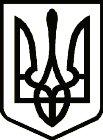 УКРАЇНАСРІБНЯНСЬКА СЕЛИЩНА РАДАЧЕРНІГІВСЬКОЇ ОБЛАСТІРІШЕННЯ(позачергова п’ята сесія восьмого скликання)03 березня 2021 року     								смт СрібнеПро затвердження цільової соціальної Програми «Молодь Срібнянщини»  на 2021-2025 роки	З метою створення можливостей для самореалізації та розвитку потенціалу молоді через підвищення спроможності інститутів  громадянського  суспільства у молодіжній сфері, які діють на принципах демократичного  врядування, застосування  наявних та нових інструментів  для  активної  участі та інтеграції молоді у суспільне життя і подальший розвиток українського суспільства, відповідно до Закону України «Про сприяння соціальному становленню та розвитку молоді в Україні» від 05.02.1993 № 2998 – XII, зі змінами від 06.06.2019 № 2745-VIII, Концепції Державної цільової соціальної програми «Молодь України» на 2021-2025 роки, затвердженої розпорядженням Кабінету Міністрів України від 23 грудня 2020 р. № 1669-р, керуючись статтями 25, 73, пунктом  22 статті 26 Закону України «Про місцеве самоврядування в Україні», селищна рада вирішила:1. Затвердити цільову соціальну Програму «Молодь Срібнянщини» на  2021-2025 роки (далі - Програма), що додається.2. Учасникам Програми забезпечити організаційне виконання заходів Програми.3. Фінансовому управлінню Срібнянської селищної ради  передбачити кошти на реалізацію Програми, виходячи з її завдань та реальних можливостей бюджету. 4. Контроль за виконанням рішення покласти на постійну комісію селищної ради з питань сім’ї та молоді, гуманітарних питань та соціального захисту населення.Селищний голова                                                                      О.ПАНЧЕНКО